Notes to the Financial Statements TemplateInstructions – The Notes to the Financial Statements template below includes sample language and schedules to be used as a guide by State Retiree Life Insurance Fund (SRLIF) employers in the development of their GASB 75 note disclosures.  Please be aware of the highlighted and bracketed areas (refer to legend below) of the template where the notes require employer input and/or input from the “Supplement to Notes to Other Post-Employment Benefits (OPEB) Information” schedule under the GASB Statements section of the website. Additional Information may also come from the “RSI Schedule – Employer Proportionate Share Net OPEB Liability,” “Schedule of OPEB Amounts by Employer,” and “RSI Schedule – Employer Contributions.”The information provided by the Wisconsin Department of Employee Trust Funds (ETF) is intended to provide participating SRLIF employers with guidance in accounting and financial reporting matters. It is not intended to be a substitute for professional advice, whether actuarial, accounting, legal, or otherwise. While efforts are made to verify the information, ETF expects employers work with their auditors to ensure the information is accurate and complete. Employers are solely responsible for accurately presenting their financial statements and related notes within the requirements of GASB. If you have any questions, please contact ETF at GASBmail@etf.wi.govNote: The GASB 75 employer template example for cost-sharing employers may be found in the GASB 75 Implementation Guide, pages 169-194, Illustration B4-Note Disclosures, RSI, and Calculation of Certain Recognized Amounts for a Cost-Sharing Employer [SRLIF Employer] Notes to the Financial StatementFor the Year Ended [June 30, 2020](Dollar amounts in Thousands)Summary of Significant Accounting PoliciesOther Post-Employment Benefits (OPEB). The fiduciary net position of the State Retiree Life Insurance Fund (SRLIF) has been determined using the flow of economic resources measurement focus and the accrual basis of accounting.  This includes for purposes of measuring the Net OPEB liability, Deferred Outflows of Resources and Deferred Inflows of Resources Related to Other Post-Employment Benefits, OPEB expense, and information about the fiduciary net position of the SRLIF and additions to/deductions from SRLIFs fiduciary net position have been determined on the same basis as they are reported by SRLIF. For this purpose, benefit payments (including refunds of employee contributions) are recognized when due and payable in accordance with the benefit terms. Investments are reported at fair value.General Information about the Other Post-Employment BenefitsPlan description. The SRLIF is a multiple-employer defined benefit OPEB plan. SRLIF benefits and other plan provisions are established by Chapter 40 of the Wisconsin Statutes.   The Wisconsin Department of Employee Trust Funds (ETF) and the Group Insurance Board have statutory authority for program administration and oversight. The plan provides post-employment life insurance benefits for all eligible employees. OPEB Plan Fiduciary Net Position. ETF issues a standalone Comprehensive Annual Financial Report (CAFR), which can be found at http://etf.wi.gov/publications/cafr.htmAdditionally, ETF issued a standalone Retiree Life Insurance Financial Report, which can be found at https://etfonline.wi.gov/ETFGASBPublicWeb/gasb75State.doBenefits provided. The SRLIF plan provides fully paid up life insurance benefits for post-age 64 retired members and pre-65 retirees who pay for their coverage.Contributions. The Group Insurance Board approves contribution rates annually, based on recommendations from the insurance carrier.  Recommended rates are based on an annual valuation, taking into consideration an estimate of the present value of future benefits and the present value of future contributions. A portion of employer contributions made during a member’s working lifetime funds a post-retirement benefit. Employers are required to pay the following contributions based on employee contributions for active members to provide them with Basic Coverage after age 65. There are no employer contributions required for pre-age 65 annuitant coverage. If a member retires prior to age 65, they must continue paying the member premiums until age 65 in order to be eligible for the benefit after age 65.Contribution rates as of [June 30, 2020] are: Member contributions are based upon nine age bands through age 69 and an additional eight age bands for those age 70 and over. Participating members must pay monthly contribution rates per $1,000 of coverage until the age of 65 (age 70 if active). The member contribution rates in effect for the year ended December 31, 2019 are as listed below:During the reporting period, the SRLIF recognized [$xxxxxxx] in contributions from the employerOPEB Liabilities, OPEB Expense, and Deferred Outflows of Resources and Deferred Inflows of Resources Related to OPEBsAt [June 30, 2020], the [SRLIF Employer] reported a liability (asset) of [$xxxx] for its proportionate share of the Net OPEB liability (Asset). The Net OPEB Liability (Asset) was measured as of December 31, 2019, and the Total OPEB Liability used to calculate the Net OPEB Liability (Asset) was determined by an actuarial valuation as of January 1, 2019 rolled forward to December 31, 2019. The [SRLIF Employer]’s proportion of the Net OPEB Liability (Asset) was based on the [SRLIF Employer]’s share of contributions to the OPEB plan relative to the contributions of all participating employers. At December 31, 2019, the [SRLIF Employer]’s proportion was X% , which was an in/decrease of X% from its proportion measured as of December 31, 2018.For the year ended [June 30, 2020], the [SRLIF Employer] recognized OPEB expense of [$xxxx]. At [June 30, 2020], the [SRLIF Employer] reported deferred outflows of resources and deferred inflows of resources related to OPEBs from the following sources: [All items in chart below comes from Schedule of OPEB Amounts by Employer, use the Total columns][$xxxxx reported as deferred outflows related to OPEB resulting from the SRLIF Employer’s contributions subsequent to the measurement date will be recognized as a reduction of the Net OPEB Liability (Asset) in the year ended June 30, 2019]. Other amounts reported as deferred outflows of resources and deferred inflows of resources related to OPEB will be recognized in OPEB expense as follows:					[All items in chart below comes from Supplement to Notes]Actuarial assumptions. The Total OPEB Liability in the January 1, 2019, actuarial valuation was determined using the following actuarial assumptions, applied to all periods included in the measurement:Actuarial assumptions are based upon an experience study conducted in 2018 that covered a three-year period from January 1, 2015 to December 31, 2017.  The Total OPEB Liability for December 31, 2019 is based upon a roll-forward of the liability calculated from the January 1, 2019 actuarial valuation.  Long-term expected Return on Plan Assets. The long-term expected rate of return is determined by adding expected inflation to expected long-term real returns and reflecting expected volatility and correlation. Investments for the SRLIF are held with Securian, the insurance carrier. Interest is calculated and credited to the SRLIF based on the rate of return for a segment of the insurance carriers’ general fund, specifically 10-year A- Bonds (as a proxy, and not tied to any specific investments). The overall aggregate interest rate is calculated using a tiered approach based on the year the funds were originally invested and the rate of return for that year. Investment interest is credited based on the aggregate rate of return and assets are not adjusted to fair market value. Furthermore, the insurance carrier guarantees the principal amounts of the reserves, including all interest previously credited thereto. State OPEB Life InsuranceAsset Allocation Targets and Expected ReturnsAs of December 31, 2019The long-term expected rate of return decreased slightly from 5.00% in the prior year to 4.25% in the current year. This change was primarily based on the target asset allocation and capital market expectations. The expected inflation rate also decreased slightly from 2.30% in the prior year to 2.20% in the current year. The long-term expected rate of return is determined by adding expected inflation to expected long-term real returns and reflecting expected volatility and correlation.Single Discount rate.  A single discount rate of 2.84% was used to measure the Total OPEB Liability for the current year, as opposed to a discount rate of 4.20% for the prior year. The significant change in the discount rate was primarily caused by the decrease in the municipal bond rate from 4.10% as of December 31, 2018 to 2.74% as of December 31, 2019. The Plan’s fiduciary net position was projected to be insufficient to make all projected future benefit payments of current active and inactive members. Therefore, the discount rate for calculating the Total OPEB Liability is equal to the single equivalent rate that results in the same actuarial present value as the long-term expected rate of return applied to benefit payments, to the extent that the plan’s fiduciary net position is projected to be sufficient to make projected benefit payments, and the municipal bond rate applied to benefit payment to the extent that the plan’s fiduciary net position is projected to be insufficient. The plan’s fiduciary net position was projected to be available to make projected future benefit payments of current plan members through December 31, 2033.The projection of cash flows used to determine the single discount rate assumed that employer contributions will be made according to the current employer contribution schedule and that contributions are made by plan members retiring prior to age 65.The current employer contribution schedule includes annual increases of 5% in each of the next nine years, as approved by the Group Insurance Board in August 2019.Sensitivity of the [OPEB Employer]’s proportionate share of the Net OPEB Liability (Asset) to changes in the discount rate. The following presents the [OPEB Employer]’s proportionate share of the Net OPEB Liability (Asset) calculated using the discount rate of 2.84 percent, as well as what the [OPEB Employer]’s proportionate share of the Net OPEB Liability (Asset) would be if it were calculated using a discount rate that is 1-percentage-point lower (1.84 percent) or 1-percentage-point higher (3.84 percent) than the current rate: Payables to the OPEB planIf the SRLIF Employer reported payables to the defined benefit OPEB plan, it should disclose information required by paragraph 142 of Statement 75.Schedules of Required Supplementary InformationSCHEDULE OF [SRLIF EMPLOYER]’S PROPORTIONATE SHARE OF THE NET OPEB LIABILITY (ASSET)State Retiree Life Insurance FundLast 10 Fiscal Years* [Employers will also need to include prior years amounts][Information below comes from RSI Schedule – Employer Proportionate Share Net OPEB Liability]*The amounts presented for each fiscal year were determined as of the calendar year-end that occurred within the fiscal year.Notes to Required Supplementary Informationfor the Year Ended [June 30, 2020]Changes of benefit terms. There were no changes of benefit terms for any participating employer in SRLIF.Changes of assumptions. Several actuarial assumptions used to develop Total OPEB Liability changed from the prior year, including the single discount rate, long-term expected rate of return and expected inflation. Please refer to the Actuarial Assumptions  section above for additional details---- End of Model Notes ----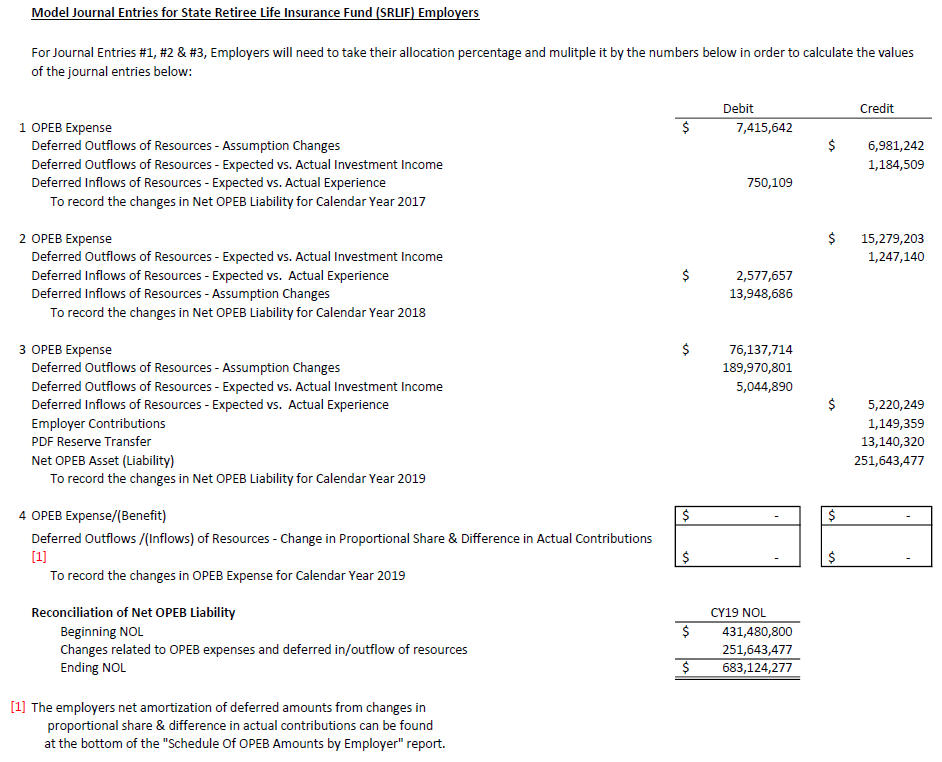 Coverage TypeEmployer Contribution50% Post Retirement Coverage28% of member contributionLife Insurance 
Member Contribution Rates* 
For the year ended December 31, 2019Life Insurance 
Member Contribution Rates* 
For the year ended December 31, 2019Life Insurance 
Member Contribution Rates* 
For the year ended December 31, 2019Attained AgeBasicSupplementalUnder 30$0.04$0.0430-340.040.0435-390.040.0440-440.060.0645-490.110.1150-540.170.1755-590.230.2360-640.320.3265-690.410.41*Disabled members under age 70 receive a waiver-of-premium benefit.*Disabled members under age 70 receive a waiver-of-premium benefit.*Disabled members under age 70 receive a waiver-of-premium benefit.Deferred Outflows of ResourcesDeferred Inflows of ResourcesDifferences between expected and actual experience$$Net differences between projected and actual earnings on OPEB plan investments Changes in assumptionsChanges in proportion and differences between employer contributions and proportionate share of contributionsEmployer contributions subsequent to the measurement dateTotal$xxxxx$xxxxxYear ended June 30:Deferred Outflow of ResourcesDeferred Inflows of Resources2020202120222023202420252026Actuarial Valuation Date:  January 1, 2019Measurement Date of Net OPEB Liability (Asset)  December 31, 2019Actuarial Cost Method:  Entry Age Normal20 Year Tax-Exempt Municipal Bond Yield:  2.74%Long-Term Expected Rated of Return:  4.25%Discount Rate:  2.84%Salary Increases     Wage Inflation:     Seniority/Merit:  3.00%  0.1% - 5.6%Mortality:  Wisconsin 2018 Mortality TableAsset ClassIndexTarget AllocationLong-Term Expected Geometric Real Rate of ReturnUS Credit BondsBarclays Credit45%2.12%US Long Credit BondsBarclays Long Credit5%2.90%US MortgagesBarclays MBS50%1.53%Inflation2.20%Long-Term Expected Rate of ReturnLong-Term Expected Rate of Return4.25%1% Decrease to Discount Rate (1.84%)Current Discount Rate (2.84%)1% Increase To Discount Rate (3.84%)[SRLIF Employer]’s proportionate share of the Net OPEB Liability (Asset)202x[SRLIF Employer]’s proportion of the Net OPEB Liability (Asset)xx.xxx%[SRLIF Employer]’s proportionate share of the Net OPEB Liability (Asset)$xxx.xx[SRLIF Employer]’s covered-employee payroll$xx.xx[SRLIF Employers] collective Net OPEB Liability (Asset) as a percentage of the employer’s covered-employee payroll$xx.xxPlan Fiduciary Net Position as a percentage of the Total OPEB liability (Asset)xx.xxx%